新 书 推 荐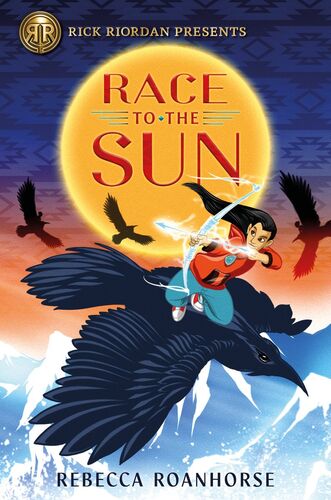 中文书名：《逐日之战》英文书名：Race to the Sun作    者：Rebecca Roanhorse 出 版 社：DeFiore/ Disney • HYPERION代理公司：ANA/Echo Xue页    数：246页出版时间：2020年1月代理地区：中国大陆、台湾	审读资料：电子稿类    型：7-12岁少年文学/奇幻已被奈非选中作影视化呈现！当代背景下重新想象的传统故事，多面的印第安人角色，坚强勇敢的女主角以纳瓦霍部落为中心，展示了印第安人活跃的、鲜活的的故事... ...探讨了许多永恒的主题，比如家庭的重要性，冒险与成长以及对土地的尊重让读者在这部以美国西南部为背景的有趣、快节奏和激动人心的探险故事中产生共鸣讲述了一个名叫碧盖的七年级女孩和她哥哥的故事，在各种伪装成亲属的纳瓦霍神的帮助下，他们必须比变形怪物先行一步，他们要追随传说中英雄双胞胎的脚步来拯救他们的家人。PS：纳瓦霍（Navajo）是北美洲地区现存最大的美洲原住民族群，约有30万人口。本故事借鉴了纳瓦霍民族的传说和故事。作者的丈夫是纳瓦霍民族的一员。内容简介：最近，七年级的碧盖（Nizhoni Begay）已经能够识别怪物了，例如那个在篮球比赛看台上穿着奇装异服的男人。他是查尔斯先生，是碧盖父亲所在油气公司的新老板。查尔斯对碧盖和她哥哥麦克（Mac）十分感兴趣。因为他们身上的纳瓦霍血统，当然还有英雄双胞胎的传说。碧盖知道查尔斯是个威胁，但她父亲不相信她。结果第二天，爸爸就失踪了，只留下一条信息，上面写着“快跑!”这对兄妹连同碧盖最好的朋友戴维（Davery）于是开始了救援任务，这个任务还需要在圣迪内人们（Dine Holy People）的帮助下完成，他们都伪装成古怪的角色。当然，他们的援助也是有代价的: 孩子们必须通过一系列的考验，在这些考验中，大自然似乎要杀死他们。如果碧盖，麦克和戴维能够到达太阳之家，他们就能拿到需装备，从而打败查尔斯先生释放出来的古老怪物。但是碧盖要成为她命中注定的英雄还需要得远不止是武器... ... 这个故事探讨了许多永恒的主题，比如家庭的重要性和对土地的尊重，让读者在这部以美国西南部为背景的有趣、快节奏和激动人心的探险故事中产生共鸣。作者简介：Rebecca Roanhorse丽贝卡· 罗恩霍斯是一位黑人/土著推想小说作家，其作品包括《纽约时报》畅销书《抵抗重生》/ Resistance Reborn、《第六世界》系列/ the Sixth World series中的两本成人书籍《闪电之路》/ Trail of Lightning和《蝗虫风暴》/ Storm of Locusts，以及一部星云和雨果获奖的短篇小说《欢迎来到你的真实印第安体验》/"Welcome to Your Authentic Indian Experience."《逐日之战》是她面向中年级读者们的处女作。在成为一名全职作家之前，丽贝卡是一名律师，为美洲原住民工作。她和她的纳瓦霍族丈夫及女儿住在新墨西哥州北部。可以在 Twitter 上关注她@RoanhorseBex。作者网站，请点击：Rebeccaroanhorse.com 媒体评论：快节奏的叙事，停不下来的翻页，最重要的是，坚强的女主角。通过在当代背景下重新想象一个传统故事，在其中加入多面的印第安人角色，并以纳瓦霍部落为中心，罗恩霍斯展示了印第安人活跃的、鲜活的的故事... ... 任何读者都会想成为他们的同谋。”  ―Kirkus本书目录：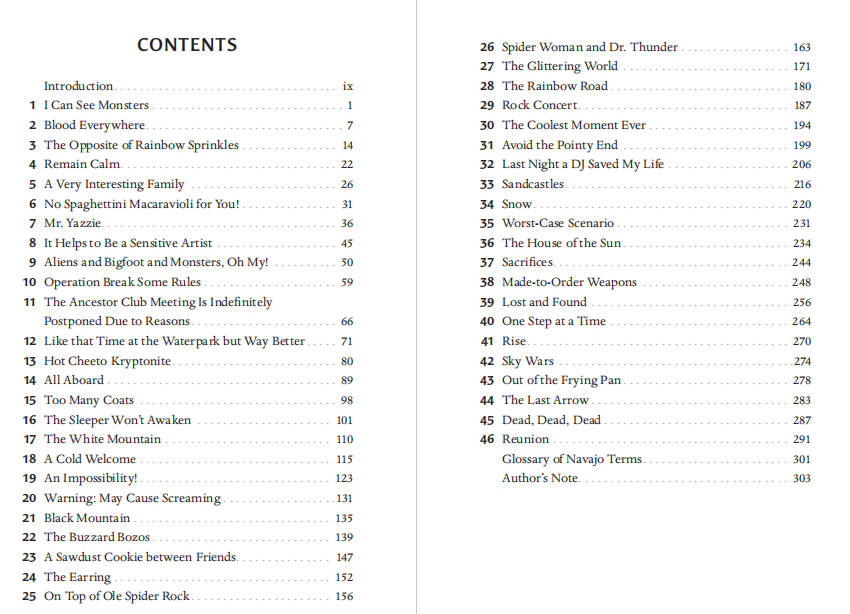 谢谢您的阅读！请将回馈信息发至：薛肖雁（Echo Xue）安德鲁﹒纳伯格联合国际有限公司北京代表处北京市海淀区中关村大街甲59号中国人民大学文化大厦1705室, 邮编：100872电话：010-82449185传真：010-82504200Email: Echo@nurnberg.com.cn网址：www.nurnberg.com.cn微博：http://weibo.com/nurnberg豆瓣小站：http://site.douban.com/110577/微信订阅号：ANABJ2002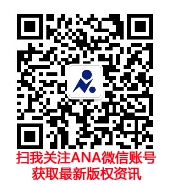 